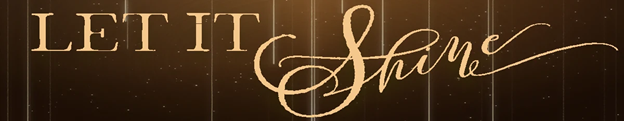 Pastor Todd Schlechty                       	                       	          Isaiah ShinesDecember 2, 2018 	                                                        Isaiah 7, 9, 53John 1:5  The Light shines in the darkness, and the darkness did not comprehend (overcome) it.Matthew 5:14-16  "You are the light of the world.  A city set on a hill cannot be hidden; 15nor does anyone light a lamp and put it under a basket, but on the lampstand, and it gives light to all who are in the house.  16Let your light shine before men in such a way that they may see your good works, and glorify your Father who is in heaven.”Big Idea of Christmas:3 Transforming Truths About Christmas (Incarnation)I.  There is a _______________________ in the darkness. Isaiah 9:2,6-7  The people who walk in darkness Will see a great light; Those who live in a dark land, the light will shine on them…  6For a child will be born to us, a son will be given to us; And the government will rest on His shoulders; And His name will be called Wonderful Counselor, Mighty God, Eternal Father, Prince of Peace.  7There will be no end to the increase of His government or of peace, on the throne of David and over his kingdom, to establish it and to uphold it with justice and righteousness from then on and forevermore. The zeal of the LORD of hosts will accomplish this.8th C BC--A bleak time for Jerusalem:Politically-- Economically-- Spiritually-- II.  God’s light is a ________________________________. Isaiah 7:10-14   Then the LORD spoke again to Ahaz, saying, 11"Ask a sign for yourself from the LORD your God; make it deep as Sheol or high as heaven."  12But Ahaz said, "I will not ask, nor will I test the LORD!"  13Then he said, "Listen now, O house of David!  Is it too slight a thing for you to try the patience of men, that you will try the patience of my God as well?  14Therefore the Lord Himself will give you a sign:  Behold, a virgin will be with child and bear a son, and she will call His name Immanuel. III. God’s light ___________________________________. Isaiah 53:4-7  Surely our griefs He Himself bore, and our sorrows He carried; yet we ourselves esteemed Him stricken, Smitten of God, and afflicted.  5But He was pierced through for our transgressions, He was crushed for our iniquities; the chastening for our well-being fell upon Him, and by His scourging we are healed.  6All of us like sheep have gone astray, each of us has turned to his own way; but the LORD has caused the iniquity of us all to fall on Him.  7He was oppressed and He was afflicted, yet He did not open His mouth; like a lamb that is led to slaughter, and like a sheep that is silent before its shearers, so He did not open His mouth.Point:    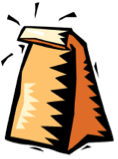 Doggy Bag:  Something to take home and chew on! What bleak times have you faced in life?How have your experienced Christ’s light in your difficult times?  What difference does it make to know that God is with you in your difficulty?What difference does it make to know that Christ has taken our affliction, transgressions and iniquities on Himself?How could you shine Christ’s light to someone else this season?What is your shine story?   If you’d like to talk personally and confidentially w/Pastor Todd about your relationship with Christ, please email pastortodd@thevineva.org to set up an appointment.